ΘΕΜΑ: «Παράταση ισχύος βεβαίωσης αυτοψίας μηχανικού»Αγαπητοί Συνάδελφοι,Σας ενημερώνουμε ότι χθες βράδυ ψηφίστηκε το Σ/Ν του Υπουργείου με τίτλο «Ολοκληρωμένο πλαίσιο για τη διαχείριση των αποβλήτων – Ενσωμάτωση των Οδηγιών 2018/851 και 2018/852 του Ευρωπαϊκού Κοινοβουλίου και του Συμβουλίου της 30ής Μαΐου 2018 για την τροποποίηση της Οδηγίας 2008/98/ΕΚ περί αποβλήτων και της Οδηγίας 94/62/ΕΚ περί συσκευασιών και απορριμμάτων συσκευασιών, πλαίσιο οργάνωσης του Ελληνικού Οργανισμού Ανακύκλωσης, διατάξεις για τα πλαστικά προϊόντα, επείγουσες διατάξεις για την προστασία του φυσικού περιβάλλοντος, χωροταξικές-πολεοδομικές και ενεργειακές ρυθμίσεις», στο οποίο περιλαμβάνεται η ρύθμιση για τη παράταση ισχύος βεβαίωσης αυτοψίας μηχανικού (άρ.118 παρ.9), προβλέπεται να κατατεθεί αύριο (19.07.2021) στην Ολομέλεια της Βουλής και αναμένεται η δημοσίευσή του στο ΦΕΚ.Με τιμήΟ ΠρόεδροςΓεώργιος Ρούσκας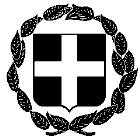 ΑΝΑΚΟΙΝΩΣΗΕΛΛΗΝΙΚΗ ΔΗΜΟΚΡΑΤΙΑΑθήνα, 21 Ιουλίου 2021ΥΠΟΥΡΓΕΙΟ ΔΙΚΑΙΟΣΥΝΗΣΣΥΝΤΟΝΙΣΤΙΚΗ ΕΠΙΤΡΟΠΗ ΣΥΜΒΟΛΑΙΟΓΡΑΦΙΚΩΝΣΥΛΛΟΓΩΝ ΕΛΛΑΔΟΣ-----------Αριθμ. πρωτ. 327Ταχ.Δ/νση    : Γ. Γενναδίου 4 - Τ.Κ.106 78, ΑθήναΤηλέφωνα    : 210-3307450,60,70,80,90FAX               : 210-3848335E-mail           : notaries@notariat.grΠρος Όλους τους συμβολαιογράφους της χώρας